IEEE P802.11
Wireless LANsDiscussionReferences09/0533r1, Recomendation-re-MIB-types-and-usage15/0355r13, MIB TruthValue usage patternsFrom 09/0533r1,MIB is Management Information BasePurpose is to manage STAs and entities within STAs to allow proper and useful interoperation in a wireless networkSuch management is provided by interaction between entities to provide status and exert controlMIB attributes (a.k.a. “objects” or “variables”) provide an implicit interface between entities through read (“GET”) and write (“SET”) operations.Types of MIB attributesCapability: Static, initialized by entity as part of instantiation, read by other entities.dot11XxxImplemented, dot11RadioMeasurementCapable, dot11ChannelAgilityPresent, dot11FTResourceRequestSupported, dot11ExtendedChannelSwitchEnabledStatus: Dynamic, written by the entity to expose current conditions to reading entities.dot11XxxCount, dot11RadioMeasurementEnabledControl: Dynamic, written by another entity to control the applicable entity’s manageable behaviors.dot11RTSThreshold, dot11ShortRetryLimit, dot11LongRetryLimit, dot11FragmentationThreshold, dot11PrivacyInvoked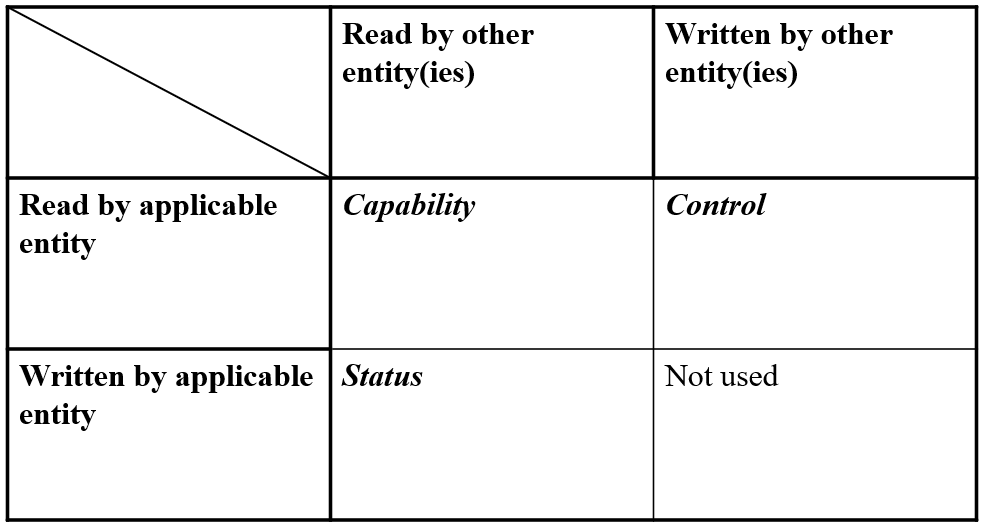 MIB attributes are not local variablesAttributes accessed solely within the entity do not provide any management functionLocal variables are those that are not exposed outside an entity, for read or writeSome example local variables – NAV, used_time, admitted_time, aXxxXxx (e.g. aSlotTime), CW, SSRC, SLRCLocal variables should not be part of the MIBSome local variables could be used solely within the Standard’s text, if useful to clarify conforming behaviors, and don’t need formal definitionDiscussion (cont.)In P802.11bf D1.0’s Annex C: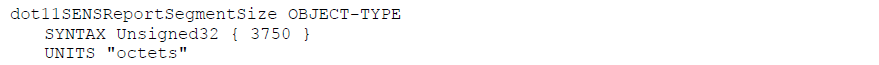 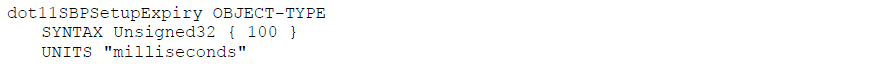 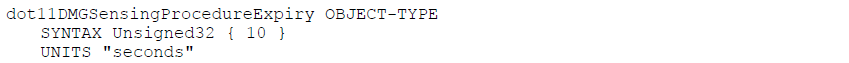 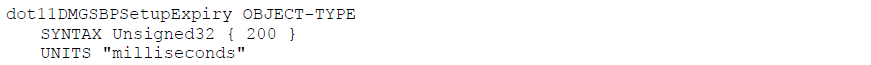 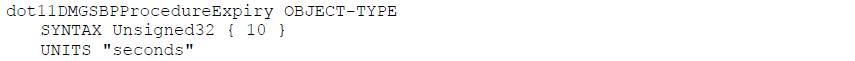 Some/all of the definitions listed above must be removed from Annex C.And in Table 11-29a we have:“Sensing Frame Exchange Timeout value” is correctly defined as a local variable (and does not appear in Annex C).The other three could have been defined as a status MIB attribute.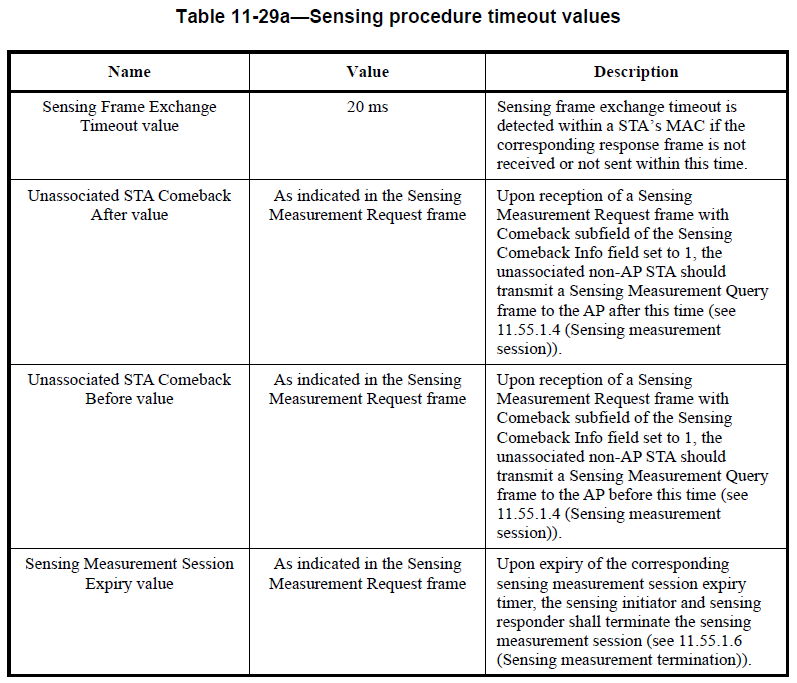 Note: Duplicate definition?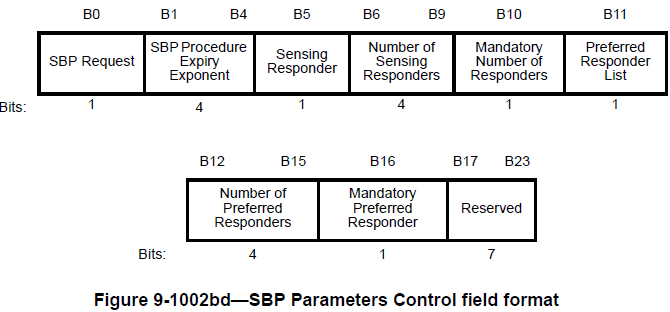 Discussion (cont.)Example 1: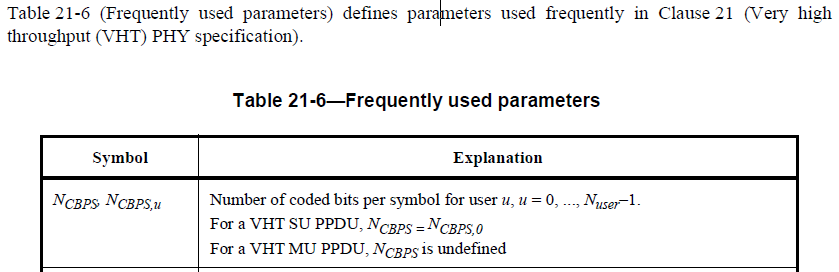 Example 2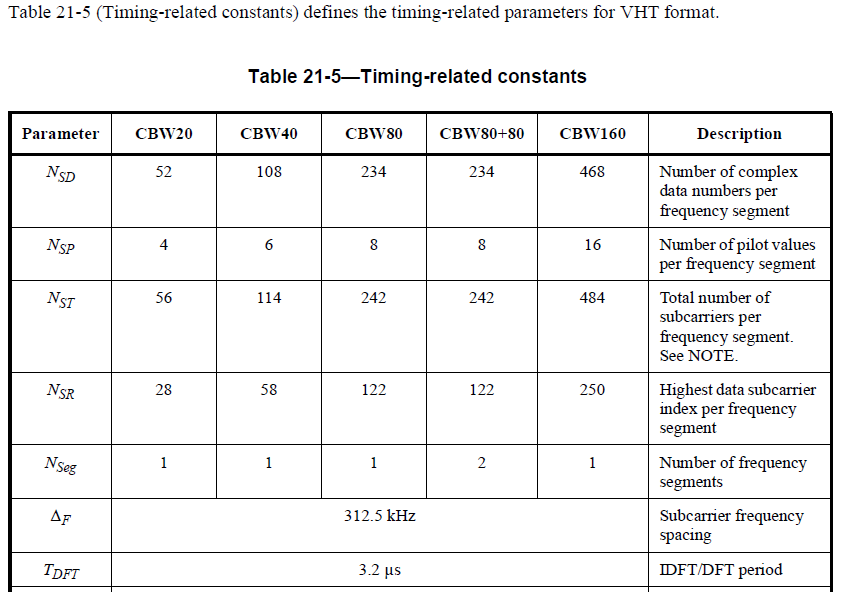 Example 3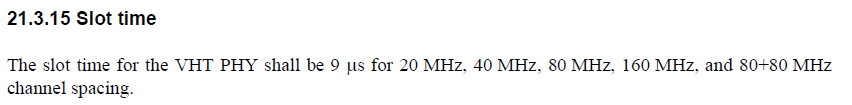 Example 4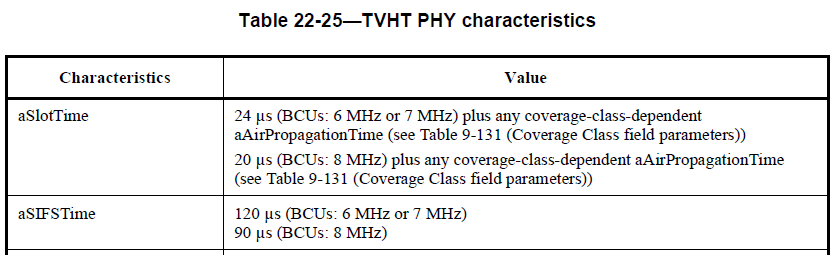 Modifications:  Editor, change the existing text in 3.2 as follows:TBDDiscussion and Proposed Modifications to Annex CDiscussion and Proposed Modifications to Annex CDiscussion and Proposed Modifications to Annex CDiscussion and Proposed Modifications to Annex CDiscussion and Proposed Modifications to Annex CDate:  2023-05-15Date:  2023-05-15Date:  2023-05-15Date:  2023-05-15Date:  2023-05-15Author(s):Author(s):Author(s):Author(s):Author(s):NameAffiliationAddressPhoneemailClaudio da SilvaMeta Platformsclaudiodasilva@meta.com